 Marzougui Med HEdi                                                                     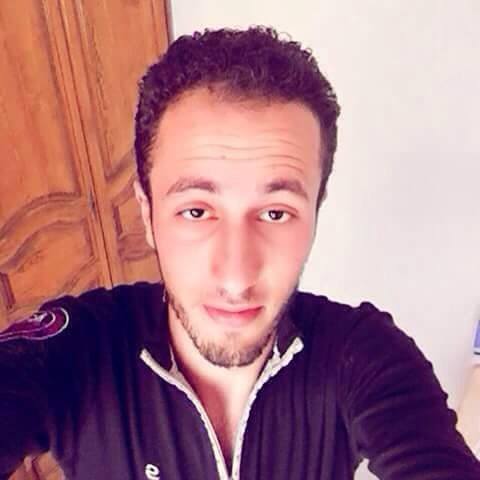 Age : 24 ans Adresse : jarzouna bizerte E-mail : medhedimarzougui@gmail.comTéléphone : 50741474Education :2012 – 2016         -    licence fondamentale en science de la vie                                                      -   Faculté de science de Bizerte 2007 – 2011           -    Baccalauréat en sciences expérimentales                                                     -  Lycée secondaire ksour KefFormation et stage :2014                       -     stage au sein de laboratoire d’usine SAFIA ain mizeb  Langues :Français : écrites et parlées Anglais : écrites et parlées Arabe : écrites et parléesInformatique :Power pointWord